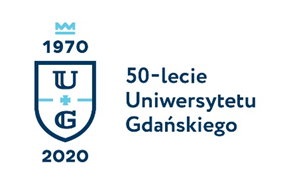 Monika RogoBiuro Rzecznika Prasowego Uniwersytetu Gdańskiegoul. Bażyńskiego 880-309 Gdańsktel.: (58) 523 25 84tel.: 725 991 100e-mail: monika.rogo@ug.edu.plhttp://www.ug.edu.pl/plGdańsk, 19 czerwca 2019Informacja prasowaKobiety w nauce – Uniwersytet Gdański na 4. miejscu na świecieTrzy polskie uczelnie znalazły się wśród 10 najlepszych uniwersytetów na świecie w odniesieniu do liczby kobiet badaczy wśród autorów publikacji naukowych. Uniwersytet Gdański zajął bardzo wysokie 4. miejsce! Prym na świecie wiedzie Uniwersytet Medyczny w Lublinie, który otwiera zestawienie. Uniwersytet Medyczny w Poznaniu zajął 7. miejsce. Wskaźnik różnorodności płci w rankingu uwzględniono po raz pierwszy. Ranking został opublikowany przez wydawnictwo naukowe Nature Communications. Uniwersytet Medyczny w Lublinie znalazł się na 1. miejscu, Uniwersytet Gdański na 4. miejscu, a Uniwersytet Medyczny w Poznaniu na 7. w pierwszej dziesiątce rankingu udziału kobiet w publikacjach naukowych na uniwersytetach na całym świecie według Nature Communications.Uniwersytet Gdański z wynikiem 52,9 % uplasował się na 4. miejscu. Wśród autorów opublikowanych osiągnięć naukowych dominowały właśnie kobiety.Wskaźnik różnorodności płci uwzględniono po raz pierwszyZestawienie to część corocznego międzynarodowego rankingu CWTS Leiden 2019. Jego celem jest pomiar aktywności akademickiej uniwersytetów na całym świecie na podstawie publikacji naukowych ich pracowników. Pierwszy raz uwzględniono wskaźnik różnorodności płci.Kobiety stanowiły ok. 30 % wszystkich autorów publikacji naukowych z lat 2014-2017 z 963 uniwersytetów uwzględnionych w rankingu.Europejskie uniwersytety, zwłaszcza z Europy Środkowej i Wschodniej, mogą pochwalić się większym udziałem kobiet niż uczelnie w Ameryce Północnej, co zaznacza Ludo Waltman z University of Leiden w Holandii. Jego zespół opracował wskaźnik różnorodności płci.Najlepszy wynik z naszego kraju i 1 . miejsce w zestawieniu uzyskał Uniwersytet Medyczny w Lublinie – 56% autorstwa kobiet we wszystkich publikacjach. Na kolejnych miejscach znaleźli się: brazylijski Uniwersytet Stanowy w Maringá (54,1%) i Uniwersytet w Belgradzie w Serbii (53,5%).7. miejsce zajął Uniwersytet Medyczny w Poznaniu (51%). W pierwszej dziesiątce znalazły się także uniwersytety z Argentyny i Portugalii. Aż 13 polskich uniwersytetów znalazło się w pierwszej 50 rankingu – Uniwersytet Medyczny we Wrocławiu był 12., Uniwersytet Medyczny w Łodzi – 13., a 15-te miejsce zajął Warszawski Uniwersytet Medyczny.Według autorów zestawienia dominacja uniwersytetów z Europy Środkowej i Wschodniej oraz Ameryki Południowej była zauważalna we wcześniejszych badaniach. Według Cassidy Sugimoto z University of Indiana w Bloomington (USA), który bada nierówność płci, trend ten może wynikać z faktu, że zawody naukowe są stosunkowo nisko opłacane w tych regionach, co może powodować, że  mężczyźni poszukują pracy w innych sektorach.Według Waltmana analiza danych pokazuje, że globalny udział kobiet wśród autorów publikacji wzrósł między 2006-09 a 2014-17, ale jedynie o 3%.Politechniki osiągnęły znacznie gorsze wyniki pod względem różnorodności płci w publikacjach niż uniwersytety z naukami społecznymi lub kursami biomedycznymi. Według statystyk kobiety stanowią tylko około 20 % personelu naukowego na wydziałach inżynieryjnych i naukowych, co sugeruje Sugimoto.Informację o osiągnięciach polskich uniwersytetów na świecie w odniesieniu do liczby kobiet – badaczy wśród autorów publikacji naukowych podał portal https://poland.pl/ Ministerstwa Spraw Zagranicznych.Artykuły i Informacje także na stronach: https://www.gdansk.pl/http://scienceinpoland.pap.pl/en/news/news%2C77453%2Cpolish-universities-lead-scientific-publications-gender-diversity-ranking.html 